4 Clients in 4 Weeks ChallengeYour Divine AssignmentsWeek 2 HandoutDivine Connection Session with AnneSchedule your Divine Connection Session with me during the 4 in 4 Challenge, so that you can experience one from the point of the receiver.  Here’s your link:  https://www.timetrade.com/book/1GBYR If you have not had a DCS with me (even if you recently had one in the last few months before this 4in4), please schedule one.  I’d love to connect with you.  I’ve added times to accommodate us.  Divine Connection Sessions inside the 4 in 4Add times in your calendar for Divine Connection Sessions for the month – open your calendar up!Select at least 4 people with whom to have Divine Connection Sessions with you.  The more you do these, the more you’ll understand how these calls feel both as the invitee and as the host.  It serves you in a big way to schedule and practice as many as you can.Next week we’ll talk about reaching people outside the 4 in 4!Your Divine ResearchResearch where your people are hanging outAdd to your list of places they could be hanging outDid you find Facebook/LinkedIn groups?Did you join any?Did you participate in the threads?See the Your Divine Research handout for more informationDivine Check-inPracticing checking in with your intuition about: With whom should I connect?  Who is needing/wanting to hear from me?Your Divine QuestionsCreate a list of questions you can ask people when you have Divine Connection Calls.Please refer to the handout “DCC Questions” for more information.Divine hugs, 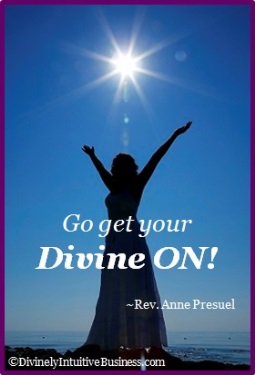 AnneRev. Anne PresuelYour 6th Sense Guide to a 6-Figure BusinessDivinelyIntuitiveBusiness.com